Text těla emailové zprávy z podání 12865/2024Od:Komu:Kopie:Předmět: AKCEPTACE objednávky 2024_OB_12 a 2024_OB_13 AKR1Dobrý den.Děkujeme vám za objednávky 2024/OB/12; 50 Spr.69/2024 a 2024/OB/13; 50 Spr.75/2014 . Rádi vám oznamujeme, že vašeobjednávky byly přijaty k dnešnímu dni, 4.3.2024.V příloze tohoto emailu naleznete potvrzení vašich objednávek 2024/OB/12; 50 Spr.69/2024 a 2024/OB/13; 50 Spr.75/2014.Pokud byste měli jakékoli další dotazy nebo potřebovali další informace, neváhejte nás kontaktovat. Jsme tu pro vás a rádi vám pomůžeme.S pozdravem.T: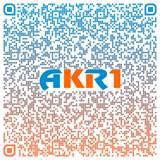 E:	| www.akr1.cz | eshop.akr1.czAKR1 s.r.o. | Kancelář: Jana Růžičky 1165, 148 00 Praha4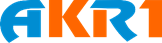 Tiskárny a MFP | Tiskové kazety | Počítače a servery | 3D tisk | 3D zobrazovací technologie | Skartování a skartovací stroje | Interaktivní a zobrazovací displeje | Boj proti COVID-19 | Pro školy |Proč se stát naším zákazníkem?Sledujte náš 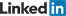 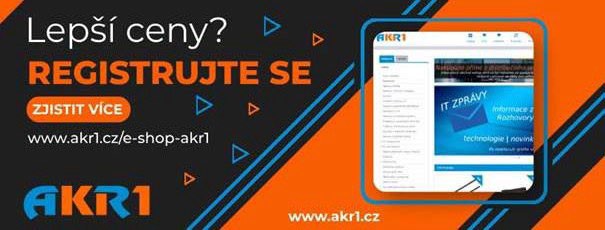 